NambatuJ’aime bien mon quartier parce que c’est celui de ma famille et de mes copains.Dans le parc de Nambatu, parfois, je joue au foot avec mon frère et mon tonton.Les maisons sont assez grandes.Moi, je connais mes voisins.A Nambatu, il y a trois églises.A Nambatu, il y a quatre écoles.A Nambatu, il y a un stade de foot.A Nambatu, il y a un parc.A Nambatu, il y a des millions de nakamals.Mais il y a aussi la mer et le bush.J’aime bien mon quartier parce que c’est là qu’est ma famille.							Henselite Torboe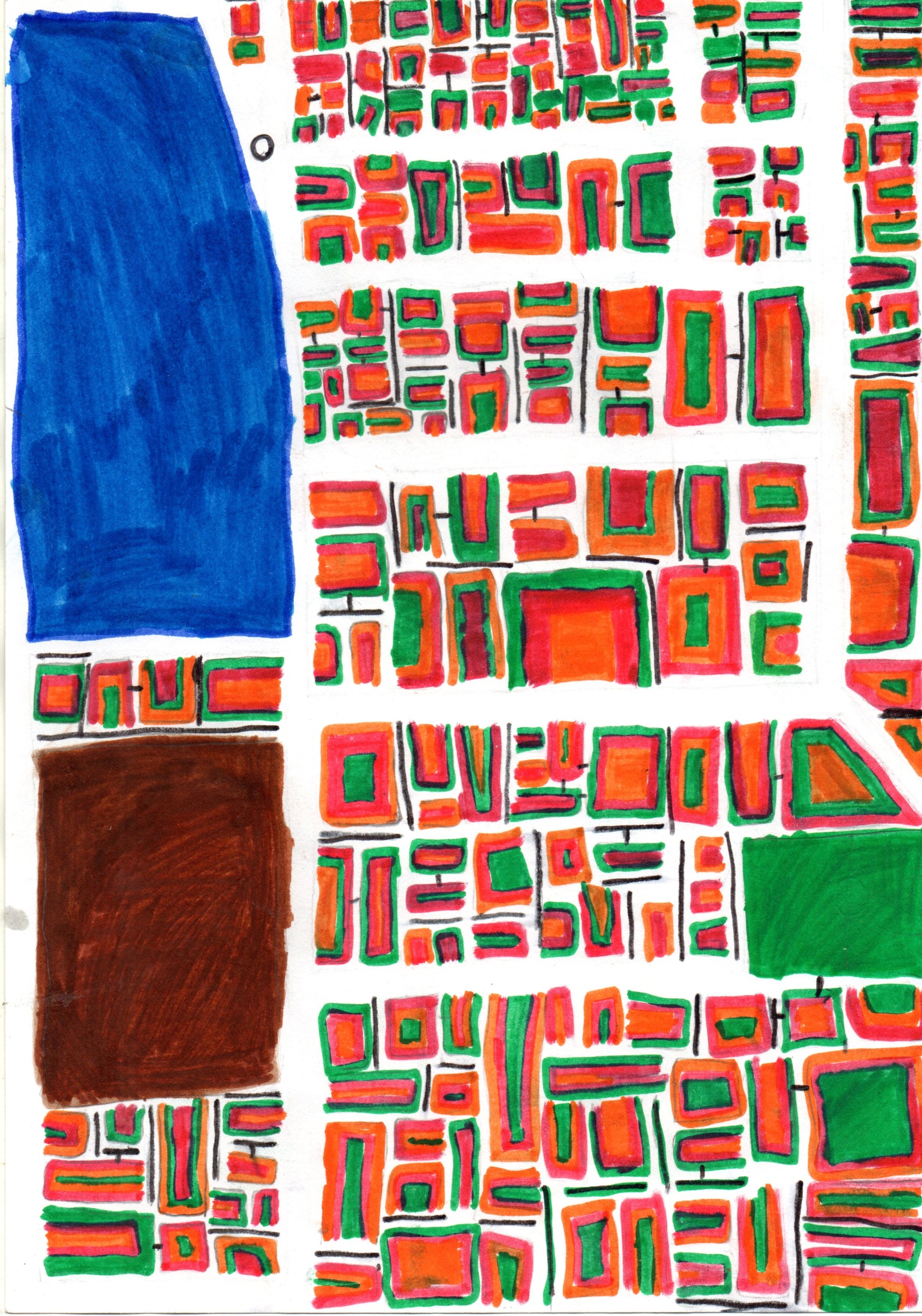 